Vyberte si pokus! PĚNÍCÍ  ČARODĚJNICKÝ LEKTVAR 1. skleněnou nádobu naplňte do poloviny octem. Přidejte trochu potravinářského barviva a hladinu posypte třpytkami. 2. přidejte saponát a jemně zamíchejte kovovou lžičkou, aby se vše promíchalo. 3. nádobu postavte na tác, misku, plech nebo jen do dřezu. Přidejte vrchovatou lžičku jedlé sody a sledujte co se bude dít. Smícháním octa s jedlou sodou se vytvoří spousta plynových bublinek, ty napění saponát, čímž vzniká spousta pěny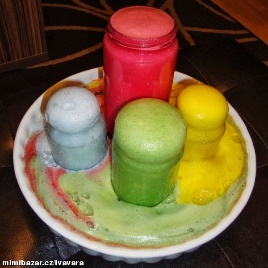 KOUZELNÁ DUHA  Že by nějaká čarodějnice neuměla vykouzlit duhu? Tak ji pomužte. Narovnejte lentilky do talířku a pěkně od prostředka kapejte pomaličku vodu, až se dostane k lentilkám . Chvilku pozorujte, co se stane.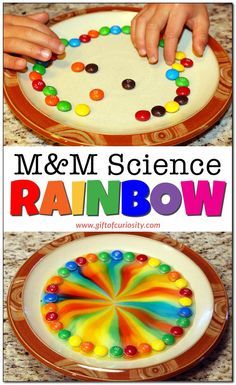 TAJEMNÝ OBRÁZEKKaždá čarodějnice musí umět napsat tajný dopis.Na papír napište mlékem tajnou zprávu nebo namalujte obrázek. Nechte zaschnout. Poté vložte  do pečícího papíru a přejíždějte s rodiči žehličkou. Uvidíte, jak se tajný obrázek objeví.
Tady odkaz na podrobný návod: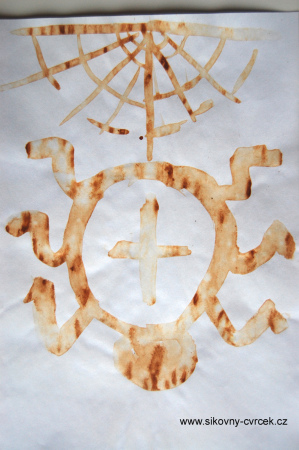 http://www.sikovny-cvrcek.cz/tajemne-obrazky-i-mleko-a-zehlicka  OBARVENÁ KVĚTINA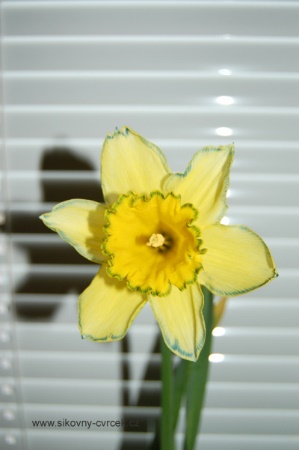 Každý čaroděj umí i přebarvit květiny. Že byste to nezvládli také? Jednoduché. Utrhněte květinu, nejlépe narcis. Dejte do skleničky nebo vázičky. Nakapejte do vody inkoust a po dvou až pěti dnech uvidíte zázraky. A tady odkaz pro šikovné čaroděje.http://www.sikovny-cvrcek.cz/namodraly-narcis-pokus-pro-deti  MALOVÁNÍ DO MLÉKA? 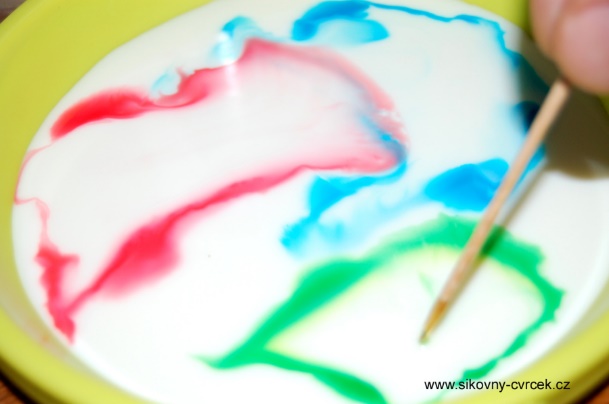 To zvládne jenom kouzelník. Nebo čaroděj jako jste vy. Potravinářskou barvu smíchejte s malým množstvím vody. Pak nakapejte do mléka. Utvoří se skvrny. Poté namočte párátko do jaru. Kápněte doprostřed skvrny. Uvidíte kouzlo, jak bude barva utíkat před jarem.Odkaz pro čaroděje: http://www.sikovny-cvrcek.cz/bojacne-barvy